Pelican Education Foundation 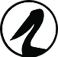 5th Annual Partner in Education Grant Application Foundation Vision Statement: Strengthening schools by enhancing student experiences and educational opportunities Foundation Mission Statement: Generating resources to broadly advance curricular and co-curricular activities in traditional and non-traditional ways. Complete the application below and return to Pelican Education Foundation before the due date by emailing this completed application Word document to: gopels@PelicanEducationFoundation.comApplication Please describe the program, project, or action that you want to implement in 300 words or lessDescription of project: Available Grants$8,000 total with a maximum of $1,000 per individual awardApplication submission due dateMay 1, 2024Applications award announcement dateJune 1, 2024Implementation period2024-2025 academic year; Implementation must occur during the academic yearPotential recipientsKlamath Falls City Schools’ teachers, groups of teachers, counselors, librarians, school nurses, program directors, or entire school staffs Criteria for Pelican Education Foundation Partner in  Education awardsApplicants must demonstrate how the award will align with the Foundation’s Vision and Mission statements, bring growth and learning to students, and help to make a positive impact on children who attend Klamath Falls City Schools.Requirements in accepting an awardAt the conclusion of the grant program, project, or action, recipient(s) will be asked to make a short presentation that includes photos or videos to the Foundation board describing the program, project, or action and how this work conformed with the grant requirements.  This presentation occurs during the regular PEF MeetingsName(s) and position(s) of  KFCS employee(s) applying for the Partner in Education Grant School(s) where grant dollars will be used and approximate number of students impactedDate of ApplicationImplementation Date(s)Requested grant amount